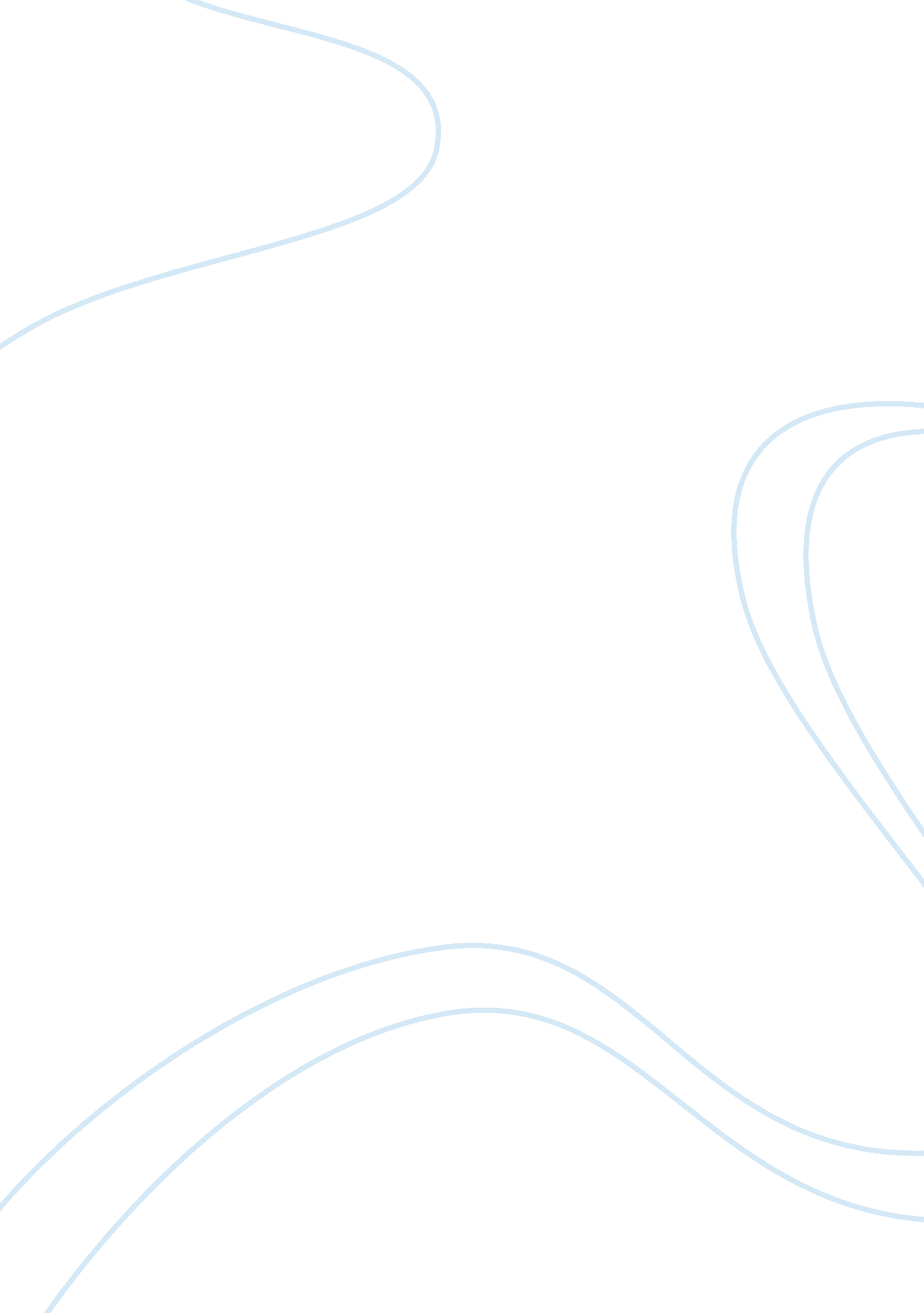 An interview of international students education essayMedia, Interview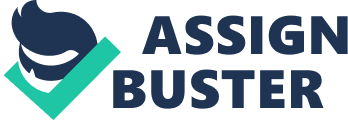 In order to acquire more precise information and direct consequences, the research was conducted by two chief methodological analysiss, which areinterview, and concentrate group. Interview is one of the most effectual and direct manner to analyze the premise made antecedently and compares the consequences with expected 1s. It is besides a manner for participant to acquire involved and speak about their positions and the interviewees are able to discourse their perceptual experience and reading in relation to a given state of affairs. Some argued the interview is non merely concentrated on roll uping informations about life: it is portion of life itself ; its human embeddedness is ineluctable ( Cohen, et al. , 2000 ) . As my research is focused on certain groups of people 's life behaviour, therefore interview would be the primary method to be used. Structured interview was considered at first as I thought it would hold more control of the interview and it could be easier to compare all the consequences. However, as the inquiries are instead unfastened, replies are really different from each and during the interview, interviewee would give some reply that may raise another valuable inquiry. The information interviewee are able provide is really more than I thought earlier and it may be better to merely utilize semi structured interview and allow it be more free and that manner I could besides acquire more meritable consequences. Although different inquiries might be used during questioning different pupils, all the inquiries are relevant to the chief research intent. Furthermore, the flexibleness of semi structured interview could overpower the restrictions on statistical analysis that would ensue. And flexibleness in planing and polishing the interview ushers and in put to deathing interviews is perchance the most important key to success in utilizing this method ( Horton, et Al, 2004 ) . Corbetta ( 2003 ) illustrate points like for semi structured interview, within each subject, the interviewer is free to do the conversation as he thinks tantrum, to inquire the inquiries he finds appropriated in the words he considers best, to explicate the inquiries and inquire for elucidation if the reply is non clear and to make his ain manner of conversation. In semi structured interview, a specific hypothesis does non necessitate to be tested needfully by the interviewer ( David & A ; Sutton, 2004 ) . Because the research is seeking to happen out a consequence instead than to turn out a hypothesis, it may be better to follow this type of interview. Ten International pupils from different states were interviewed meanwhile five Chinese pupil were interviewed every bit good. The 15 interviewees claimed they all drink before the interviews officially start. In order to make a relaxed and private ambiance, all the interviews took topographic point in interviewees ' room and all of interviewees have their single room in No. 11th edifice ( international pupils ' abode, No. 12th Building ( postgraduate pupils ' abode ) and No. 16th edifice ( Male pupils abode ) . Due to the turning away of mistranslation between Chinese and English, the interviews were conducted wholly in English and the replies were recorded by handwriting drumhead in English every bit good. Some inquiries were added after a few interview were done as comparing the replies between some Chinese pupil interviewees gave and some international pupil interviewees, there will be valuable inquiries emerged. And that could be seen as countries I did non expect. Semi structured interview gives me chances to examine for thoughts and sentiments of the interviewee. Probing is understood as a manner for the interview to research new waies which were non ab initio thought ( Gray, 2004, p. 217 ) . Besides cardinal subjects and sub-questions from interviewee give research worker a sense of order to make inquiries from unplanned brushs ( David & A ; Sutton, 2004, p. 87 ) . For illustration, one inquiry was which manner of imbibing do you prefer: the typical Chinese pupil manner of imbibing ( i. e. purchase a bottle and blend it with soft drinks and portion it ) or typical Western pupil manner of imbibing ( i. e. everyone purchase their ain drink ) and why. Most of Chinese pupil and international pupil interviewee answered sooner typical Chinese pupil manner ; nevertheless Chinese pupil interviewee besides claimed they think international pupil by and large would non prefer the typical Chinese pupil manner of imbibing. Consequently a inquiry for international pupil interviewee `` why do you believe some Chinese pupil claim they think international pupil would non prefer the typical Chinese pupil manner of imbibing '' is add up. Furthermore, with the purpose of acquiring more in depth consequences, the model of focal point group were used as 2nd method. A focal point group is a structured group interview. It is an exploratory technique that sets out to happen a scope of sentiments about a peculiar subject ( Hawe et. al. , 1990 ) . Focus groups are particularly effectual for capturing information about societal norms and assortment of sentiment or positions within a population. The population of this research would be two peculiar group- international and Chinese pupils in UNNC. Denzin and Lincoln ( 1994, p. 365 ) demonstrate that the term `` concentrate group '' could be used to a state of affairs in which the interviewer ask group members really specific inquiries about a subject after comparatively big research has already been completed. Because non everyone will hold the same positions and experiences and due to different in age, gender, entree to resources, and other factors-many different point of view will probably be expressed by participants. Within a survey, focal point groups are typically one method among many that are used to make a complete image of how given issue affects a community of people. Focus groups contributes to this wide apprehension by supplying reasoned informations on societal and cultural norms, the pervasiveness of these norms within the community, and people 's sentiment about their ain values. Denzin and Lincoln ( 1994, p. 365 ) demonstrate that the term `` concentrate group '' could be used to a state of affairs in which the interviewer ask group members really specific inquiries about a subject after comparatively big research has already been completed. Because semi-structured interview had already been done at earlier phase and I want to happen out wider and more in deepness consequence, two focal point groups was formed, and participant were indiscriminately selected, and participants are wholly different from those who took portion in the interview. Harmonizing to Merton et Al, the size of the group should seemingly be determined by tow considerations: it should non be excessively big to manage and non to be excessively little it fails to supply better coverage that an interview with one person. Nevertheless, the figure of participants besides depends on the aims of the research ( Stewart & A ; Shamdasani, 1990 ) . Smaller groups including four to six people can be preferred when the participants have a great trade to portion the subject or hold had adequate experience with the subject that is traveling to be discussed ( Kreuger, 1988, p. 94 ) . Because of deficient clip and I am seeking to cut down cost, besides international pupils and Chinese pupils are both familiar with the research subject and they have their enthusiasm replying the inquiries, each group consists of five members, of whom the first group with international pupils discusses four inquiries, the 2nd group with all Chinese pupils discoursing the same inquiries. Furthermore, a focal point group should be carefully planned treatment designed to ask perceptual experiences in a defined country of involvement in a permissive, non-threateningenvironment( Kreuger, 1988, p. 18 ) . All the inquiries were pre planed and under the way of non being insistent as interview inquiries and the first group treatment took topographic point in a kitchen of international pupils abode, where is regarded like a common room for international pupils and the topographic point they have drinks and socialise. This manner all the participants may experience less intense and more permissive. To do certain the 2nd group participants have a relaxed atmosphere every bit good, the treatment occurred in the juice saloon, a topographic point where Chinese pupils ever like to socialise, loosen up and holding treatment at that place. The process of the treatments were recorded by tape recording equipment and summarized in word paperss. Ethical motives: Ethical jobs and concerns are portion of mundane pattern of making all sorts of research, particularly in qualitative research. It is argued there are at least two major dimensions of moralss in qualitative research ( Guillemin & A ; Gillam, 2004 ) . The first 1 is `` procedural moralss '' that usually involves seeking blessing from a relevant moralss commission to set about research affecting worlds. The 2nd one is `` moralss in pattern '' that ethical issues originate in making the research. About the utility in turn toing ethical issues that originate in pattern, professional ethic codifications may be non practical and applicable but merely serve as general guidelines ( Guillemin & A ; Gillam, 2004 ) . Procedural moralss of my research would be evaluated. There are some countries in which ethical jobs face the judge such as keep backing the nature of the rating research from the participant, exposing participants to Acts of the Apostless that would harm them ; invasion of participant 's privateness and keep backing benefits from participant and so on ( House, 1993 ) . As for my research, ethic would be examined from the facets of informed consent, confidentiality and privateness. Informed consent in qualitative research is frequently consider unsafe as it indicate that the research worker knows before the event that what it will be in the terminal and its possible effects, nevertheless this is non the instance in qualitative research ( Eisner, 1991 ) . Although as my research is qualitative, I am non able to state the participants what the consequences would be and what effects it would convey, I did informed and explained all the participants the nature of the probe before the interview and concentrate group was initiated. Piccolo & A ; Thomas ( 2008 ) illustrated that the topic should show his/her credence of digesting fraudulence and incommodiousness and the research worker must vouch the safe calabash of confidentiality and the public assistance of the participant. Capable must be made feel that they could discontinue the survey at any clip without any penalty and reverberation. In my instance, all the participants were asked whether if they are willing to reply the inquiries of their imbibing behaviour and besides give information about their parents ' imbibing behaviour as there are inquiries related in the interview. Additionally, they were informed if they feel uncomfortable replying some inquiries they could merely decline to reply it or discontinue the interview or treatment at any minute. Qualitative judges could ever cover with confidentiality by trying procedure and through proficient precautions when the information is analyzed ( Shaw, 2003 ) . The United States National Institution of Heath grants certifications of confidentiality for some probe incorporate private information that may take to stigmatisation or favoritism, information related to utilize of intoxicant, drugs or other habit-forming substances is one of them. Because my research is linked with the use of intoxicant, confidentiality is needed without any uncertainty. In order to do informations drumhead easier, I had asked all of the participants ' full name, age and nationality. Their information along with interview responds transcript is traveling to be destroyed after informations analysis is done. The record tape and the paperss that have all the information in would be destroyed and deleted. Interviewees and participants were told their information would be vanished after the research is done and they gave their information voluntarily. Furthermore, I chose to hold the interviews and concentrate group in participants ain room protected participants ' privateness as they were speaking their ain behaviour. Restrictions The restrictions of this survey Begin with me, as a research worker. I am restricted with timing, deficiency of certain cognition and entree. Basically, being an undergraduate pupil, non-professional and missing in assurance due to this being the first research survey could impact what I have to show. One restriction of my research could be related to reflexiveness as semi structured interview is one of the method I used in the research. The interview has been important for deconstructing the production of cognition within research, taking to concerns over how we understand another individual 's `` universe position '' , however, when it comes to concerns over method or analysis within the academy, reflexiveness is frequently limited to either an analysis of the kineticss between the interviewer and the interviewee or warning of biased caused by temperament of the research worker ( Briggs, 2002 ) . As mentioned earlier, there were some inquiry of the interview were added and modified after a few interview as done, responds of some early interviewee have effects on the coevals of the inquiry. Their replies changed my perceptual experience of some certain country before planing the inquiries and I have to alter and add inquiries in the terminal to acquire more accurate and specific informations. Furthermore, being a Chinese pupil making interview that contains inquiries about other people 's position of Chinese pupils ' imbibing behaviour, interviewee sometimes may believe twice before replying some inquiries and being conservative non give all the responds they want because my nationality is impacting them. Besides there might be some grade of demand features existed during the interview. A demand characteristicA refers to an experimental artefact where participants form an reading of the experiment 's intent and unconsciously change their behaviour consequently. There are some of the inquiry of the interview could be misdirecting the interviewee give replies they anticipant the interviewer would desire. For illustration inquiry No. 17 assumed Chinese pupil would travel to the ideal pupil saloon on a regular basis, this may give them the incorrect thought I want the reply that there would be more interaction between Chinese and international pupils if there was of all time a ideal pupil saloon. Other restrictions could non be neglected every bit good. Due to the ground this is my first research, I am a comparatively inexperient interviewer, which may ensue non able to inquire prompt inquiries and some relevant informations might non be gathered. With the method of semi structured interview itself, non merely the informations could be inaccurate, but besides it could hold undependable informations as it is non-standardized and different inquiries were asked for the interview. And the cogency could be questionable as I am non able to happen out if the respondents were lying. Furthermore, sample of my research could be excessively little as I merely interviewed 15 interviewees and the figure of Chinese pupil participants and international pupils participants were non the same, this could make colored consequences. Meanwhile, the usage of focal point group may hold similar defects. Datas could be undependable and cogency should be argued every bit good as the little figure of respondents bounds generalisation to the wider population. Besides during the procedure of making focal point group interview, there was a group member of international pupils ' group being over strong and dominant of the treatment which could do colored consequences. Methodology Participantobservation Interview Ethical motives Reflexivity ( include demand features ) 